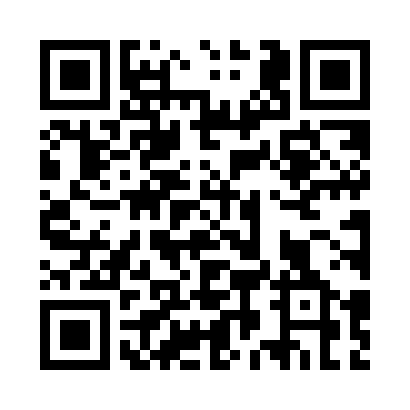 Prayer times for Auriflama, BrazilWed 1 May 2024 - Fri 31 May 2024High Latitude Method: NonePrayer Calculation Method: Muslim World LeagueAsar Calculation Method: ShafiPrayer times provided by https://www.salahtimes.comDateDayFajrSunriseDhuhrAsrMaghribIsha1Wed5:246:3912:193:345:597:102Thu5:246:4012:193:345:587:103Fri5:246:4012:193:345:587:094Sat5:256:4012:193:335:577:095Sun5:256:4112:193:335:577:086Mon5:256:4112:193:325:567:087Tue5:266:4212:193:325:567:078Wed5:266:4212:193:325:557:079Thu5:266:4212:193:315:557:0710Fri5:266:4312:193:315:547:0611Sat5:276:4312:193:315:547:0612Sun5:276:4312:193:305:537:0613Mon5:276:4412:193:305:537:0514Tue5:286:4412:193:305:537:0515Wed5:286:4512:193:305:527:0516Thu5:286:4512:193:295:527:0417Fri5:296:4612:193:295:527:0418Sat5:296:4612:193:295:517:0419Sun5:296:4612:193:295:517:0420Mon5:296:4712:193:285:517:0421Tue5:306:4712:193:285:507:0322Wed5:306:4812:193:285:507:0323Thu5:306:4812:193:285:507:0324Fri5:316:4812:193:285:507:0325Sat5:316:4912:193:285:507:0326Sun5:316:4912:193:275:497:0327Mon5:326:5012:193:275:497:0328Tue5:326:5012:203:275:497:0329Wed5:326:5012:203:275:497:0330Thu5:336:5112:203:275:497:0331Fri5:336:5112:203:275:497:02